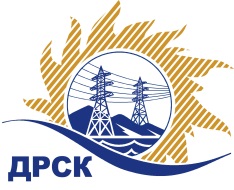 Акционерное Общество«Дальневосточная распределительная сетевая  компания»Уведомление № 1 о внесение изменений в Извещение и Документацию о закупке № 498/УКСг. Благовещенск                                                                             06  июня  2017 г.Организатор (Заказчик) – АО «Дальневосточная распределительная сетевая компания» (далее – АО «ДРСК») (Почтовый адрес: 675000, Амурская обл., г. Благовещенск, ул. Шевченко, 28, тел. 8 (4162) 397-147)	Заказчик: АО «Дальневосточная распределительная сетевая компания» (далее – АО «ДРСК») (Почтовый адрес: 675000, Амурская обл., г. Благовещенск, ул. Шевченко, 28, тел. 8 (4162) 397-147).  Способ и предмет закупки: Открытый запрос цен на право заключения договора на выполнение работ: «Мероприятия по строительству и реконструкции  электрических сетей до 10 кВ для  технологического присоединения потребителей  (в том числе ПИР)  на территории филиала «Приморские ЭС» (г. Партизанск, с. Голубовка, Лазовский район, 10 км автодороги Лазо-Заповедный)»Извещение опубликованного на сайте в информационно-телекоммуникационной сети «Интернет» www.zakupki.gov.ru (далее - «официальный сайт») от 25.05.2017 г. под № 31705149061Изменения внесены:В Извещение: пункт 10. Срок предоставления Документации о закупке: с «25» мая  2017 по «08» июня   2017 г.пункт 14.2 Дата окончания приема заявок  на участие в закупке: 12:00 часов местного (Благовещенского времени) 06:00 часов (Московского времени) «08» июня 2017 года.пункт 15.  	Дата, время и место вскрытия конвертов с заявками на участие в закупке: 12:00 часов местного (Благовещенского) времени (06:00 часов Московского времени) «09» июня  2017года. по адресу Единой электронной торговой площадки на Интернет-сайте https://rushydro.roseltorg.ruВ Документацию о закупке: пункт 3.2.15 Срок окончания приема заявок на участие в закупке: 12:00 часов местного (Благовещенского) времени (06емьсот пятьдесят пять тысяч четырестадвести:00 часа Московского времени) «08» июня  2017 года.пункт 3.2.16 Сроки предоставления участникам закупки разъяснений положений документации о закупке:   Дата окончания предоставления разъяснений:  «08» июня   2017 г.  пункт 3.2.17 Дата и время вскрытия конвертов с заявками на участие в закупке: 12:00 часов местного (Благовещенского) времени (06емьсот пятьдесят пять тысяч четырестадвести:00 часа Московского времени) «09» июня 2017 годаВсе остальные условия Извещения и Документации о закупке остаются без изменения.Ответственный секретарь  Закупочнойкомиссии АО «ДРСК» 2 уровня                                                    		М.Г.ЕлисееваИрдуганова И.Н.(416-2) 397-147irduganova-in@drsk.ru